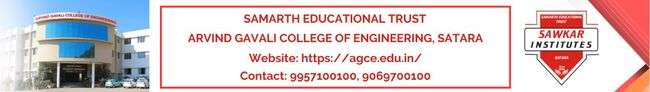 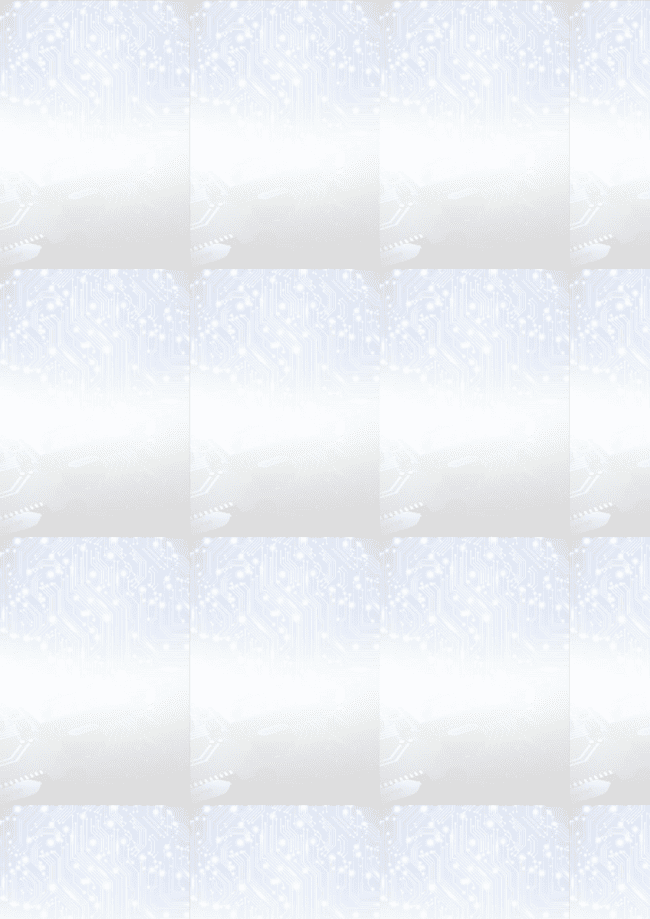 ELECTRONIKA - ACADEMIC YEAR 2022-2023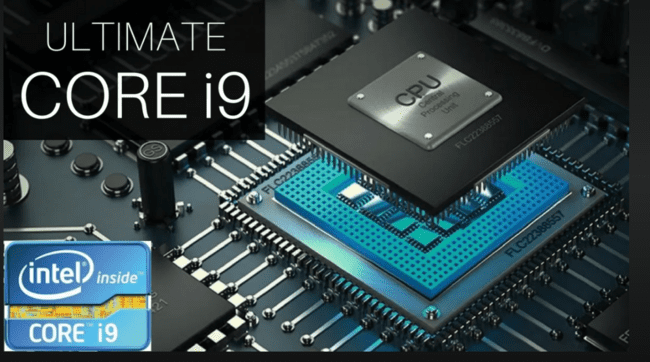 Department of Electronics and Telecommunication Engineering, Satara.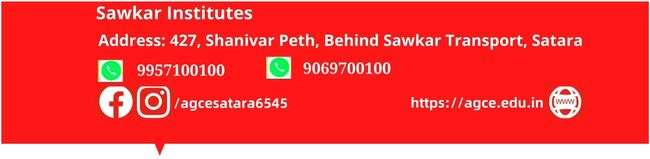 INSTITUTIONAL VISION, MISSION, CORE VALUES & PO’SOur VisionTo be an institute of excellence, developing skilled engineers to serve the industry and society.Our MissionM1. To provide quality education through effective teaching learning process.M2. To develop professional skills and promote innovation among students by providing a conducive Atmosphere.M3. To inculcate ethical values, respect for the environment, and social responsibility.Institute Core Values:Professional EthicsExcellenceSocial ResponsibilityAccountability & TransparencyUse of Technology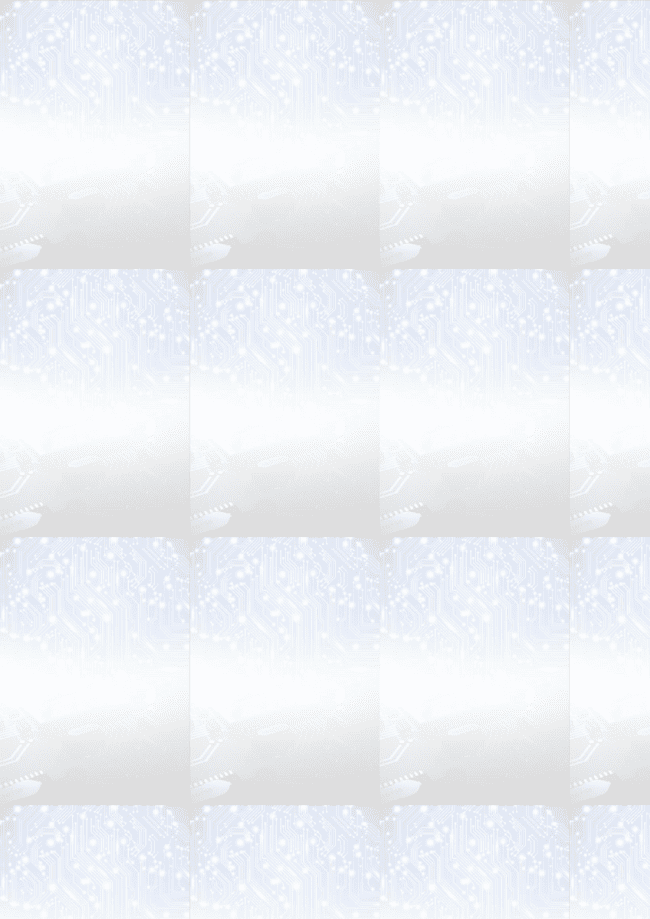   Program Outcomes (POs)  PO1. Engineering knowledge: Apply the knowledge of mathematics, science,    engineering   fundamentals, and an engineering specialization to the solution of complex    engineering problems. PO2. Problem analysis: Identify, formulate, review research literature, and analyse complex   engineering problems reaching substantiated conclusions using first principles of mathematics,  natural sciences, and engineering sciences. PO3. Design/development of solutions: Design solutions for complex engineering problems  and design system components or processes that meet the specified needs with appropriate   consideration for the public health and safety, and the cultural, societal, and environmental  considerations PO4. Conduct investigations of complex problems: Use research-based knowledge and  research methods including design of experiments, analysis and interpretation of data, and  synthesis of the information to provide valid conclusions PO5. Modern tool usage: Create, select, and apply appropriate techniques, resources,   and modern engineering and IT tools including prediction and modelling to complex engineering  activities with an understanding of the limitations. PO6. The engineer and society: Apply reasoning informed by the contextual knowledge   to assess societal, health, safety, legal and cultural issues and the consequent responsibilities  relevant to the professional engineering practice.	  PO7. Environment and sustainability: Understand the impact of the professional engineering  solutions in societal and environmental contexts, and demonstrate the knowledge of, and  need for sustainable development. PO8. Ethics: Apply ethical principles and commit to professional ethics and responsibilities  and norms of the engineering practice. PO9. Individual and team work: Function effectively as an individual, and as a member  or leader in diverse teams, and in multidisciplinary settings. PO10. Communication: Communicate effectively on complex engineering activities with the  engineering community and with society at large, such as, being able to comprehend and write  effective reports and design documentation, make effective presentations, and give and receive  clear instructions. PO11. Project management and finance: Demonstrate knowledge and understanding  of the engineering and management principles and apply these to one’s own work, as a member  and leader in a team, to manage projects and in multidisciplinary environments. PO12. Life-long learning: Recognize the need for, and have the preparation and ability to  engage in independent and life-long learning in the broadest context of technological change.    DEPARTMENTAL VISION, MISSION & PEO Vision	To be one of the leading electronics and telecommunication engineering department engage in quality education to solve industrial and social problems.Mission              The department is committed to imbibe and empower its faculty and aspiring engineers with:M1: To enrich academic competency by imparting quality education.M2: To nurture skills among the students helping them succeed and progress in their personal and professional career.M3: To instil sensitivity towards society and respect for the environment.Program Educational Objectives (PEOs)PEO1: The graduates will be able to apply the basic concepts of mathematics, sciences, engineering to solve industrial and societal problems.PEO2: The graduates will be able to deal with complex real time problems by applying technical and soft skills.PEO3: The graduates will be able to develop awareness towards ethical, societal & environmental issues.Program Specific Outcomes (PSOs)PSO1: Students will be able to analyze and design the electronics and telecommunication systems by understanding and applying the fundamental knowledge.PSO2: Electronics and telecommunication students will be able to contribute to projects in the core and associated domain by using modern tools like PCB design, embedded programming, etc.Kudos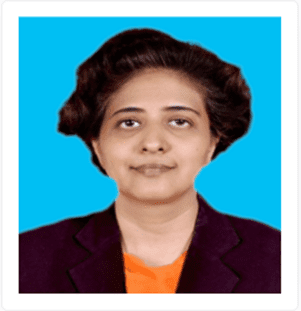        Name: Dr. Gayatri Shashikant MirajkarDesignation: ProfessorQualification: Ph. D (Electronics Engg.)Area of Expertise: Electronics, Digital signal processingExperience: 16 years 2 monthsPhone: 9860361553Email ID: gayatrimirajkar@gmail.comDr. Gayatri S. Mirajkar invited as speaker on Image Processing in Toxicology: A review in International Summit on Toxicology and Applied Pharmacology April 27-28, 2023 at Valencia, Spain. She also has been elected member of Board of Examinations DBATU Lonere 2023.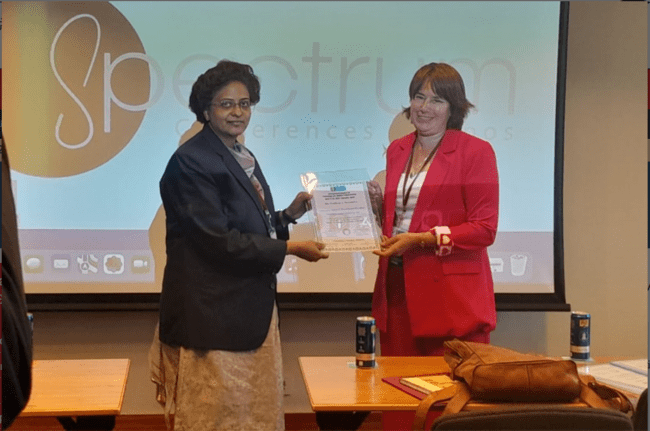  Students’ Achievements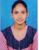 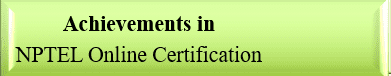 Gouri KenjaleNPTEL Online CertificationIn Introduction to Internet of ThingsSecured 65 %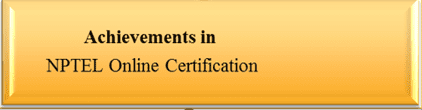 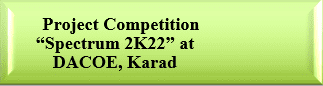 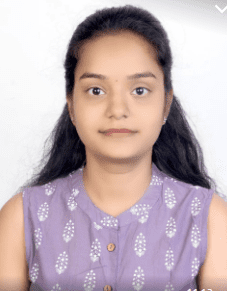 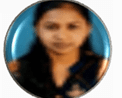                                                                                                                                                                                                                                                                                          Vaishnavi Mahangade              NPTEL Online Certification              In Soft Skills Secured 58 %                              Pratiksha Channe  Competition Name:  Project Competition “Spectrum 2K22” at DACOE, Karad                 Date: 20 May 2022                Secured First Place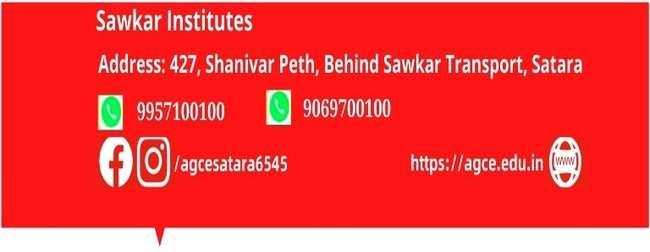 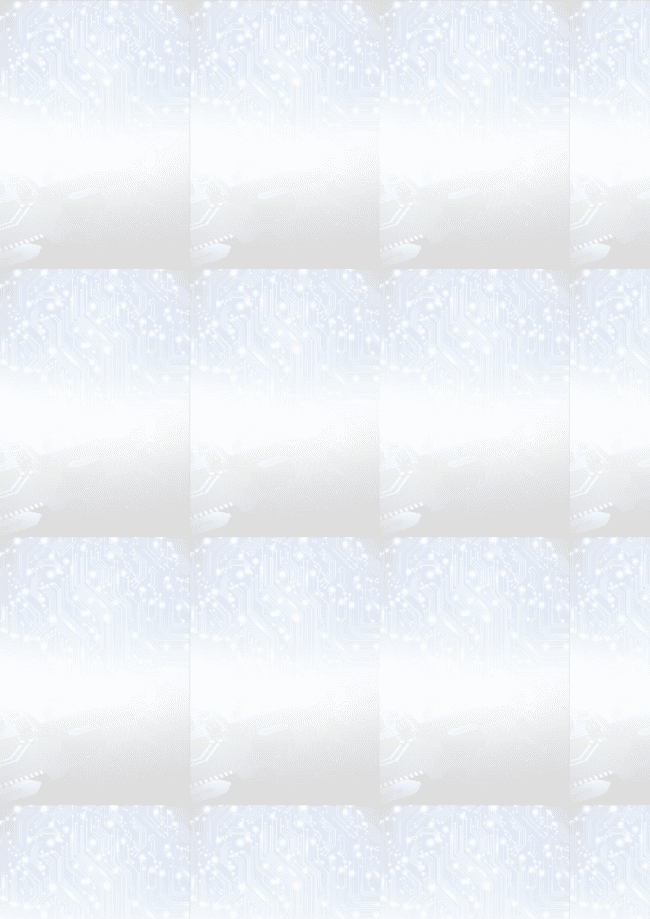 Students’ Achievements	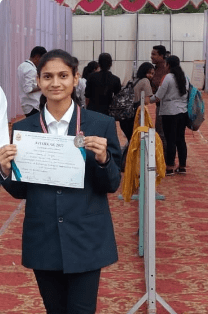 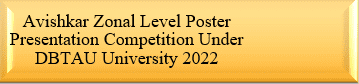 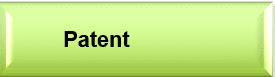 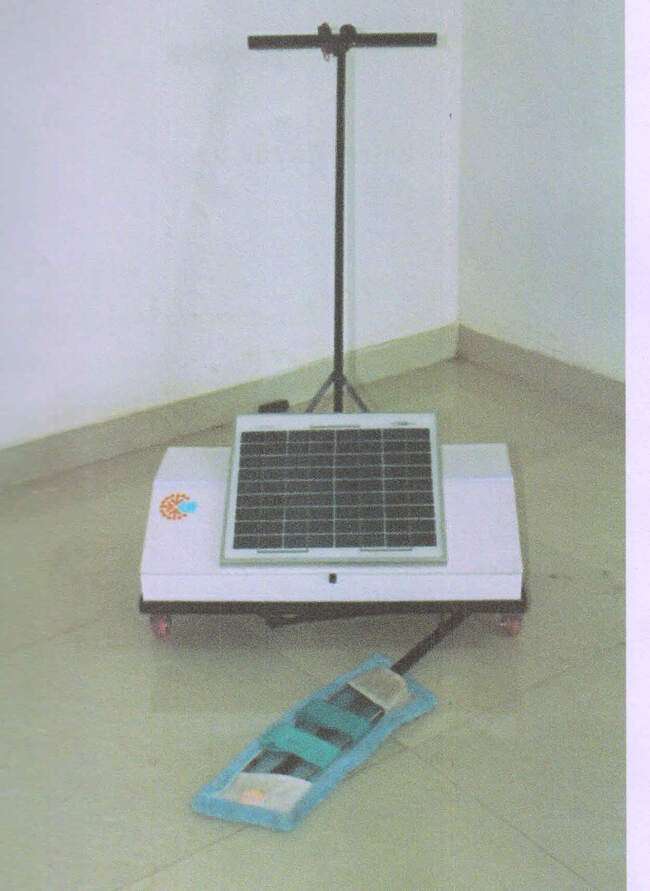 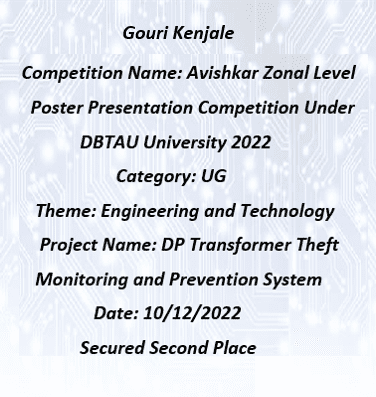 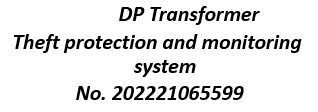 Students’ Achievements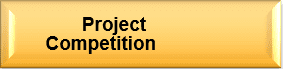 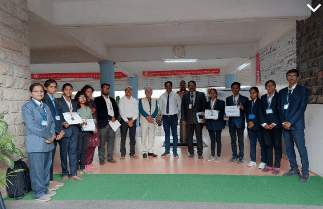 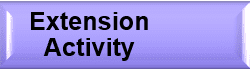 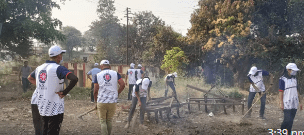 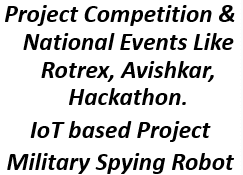 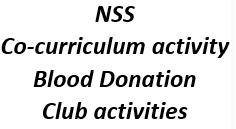 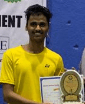 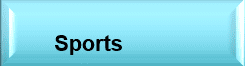 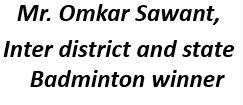        Best Practices of The Department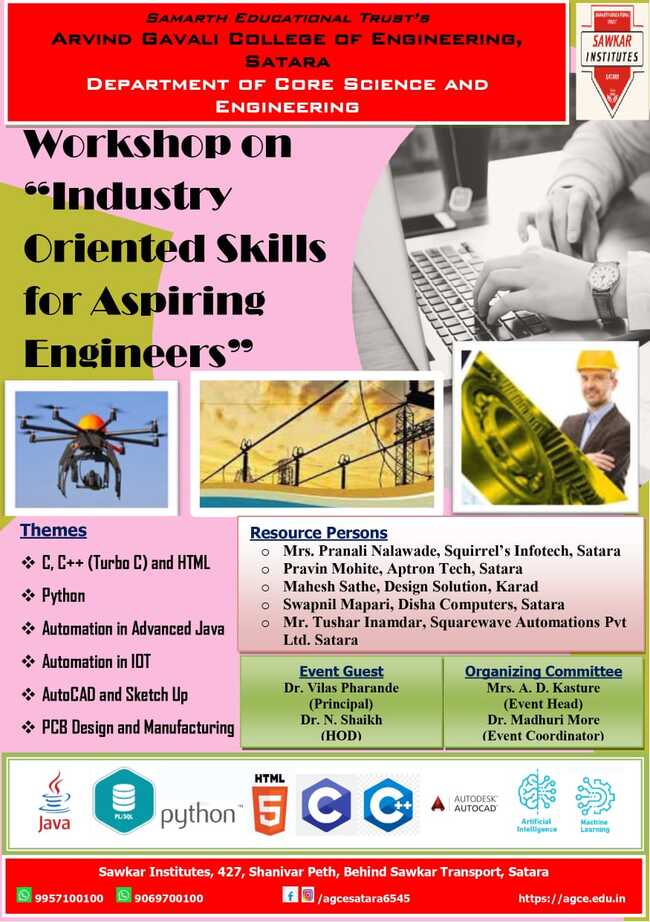 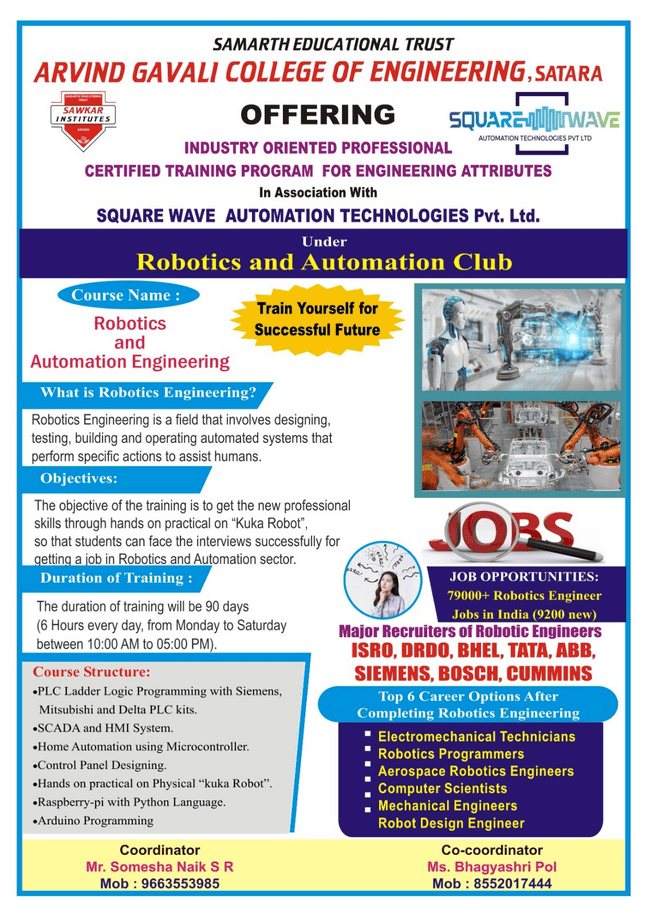 Skill development through Hands on Workshop       Best Practices of The Department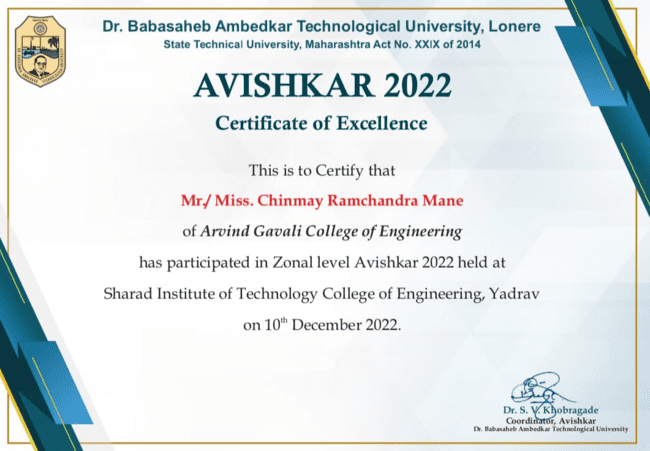 Achievements through project competitions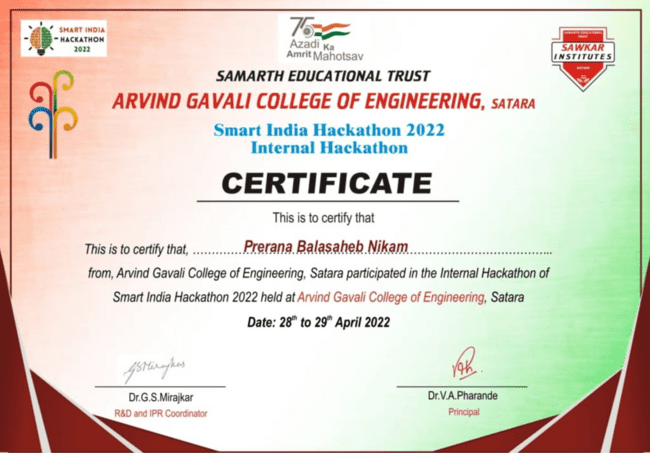 PLACEMENT TALKS and CONNECTS: 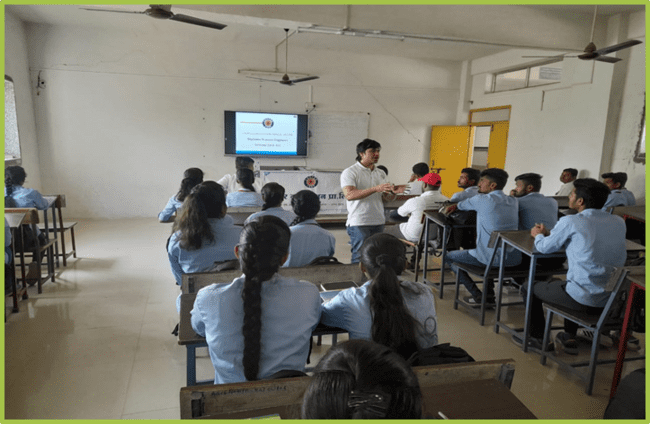 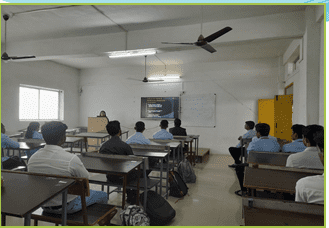 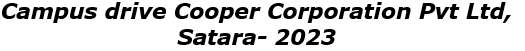 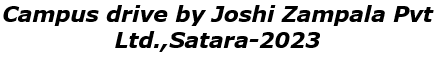 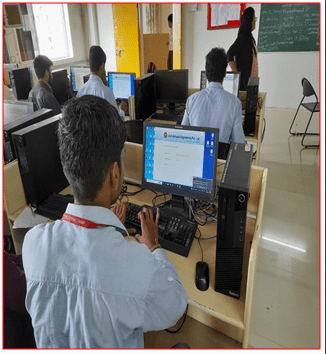 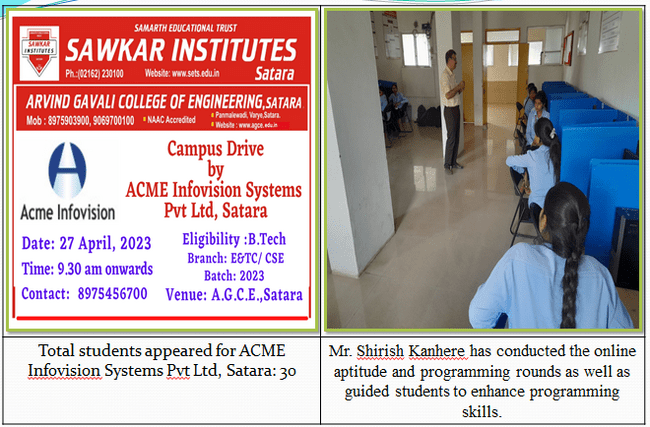 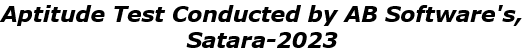 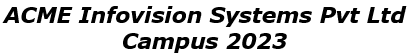 PLACEMENT TALKS and CONNECTS: 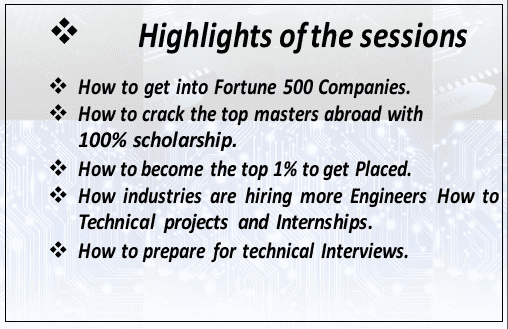 Placements Activities: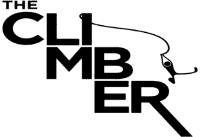 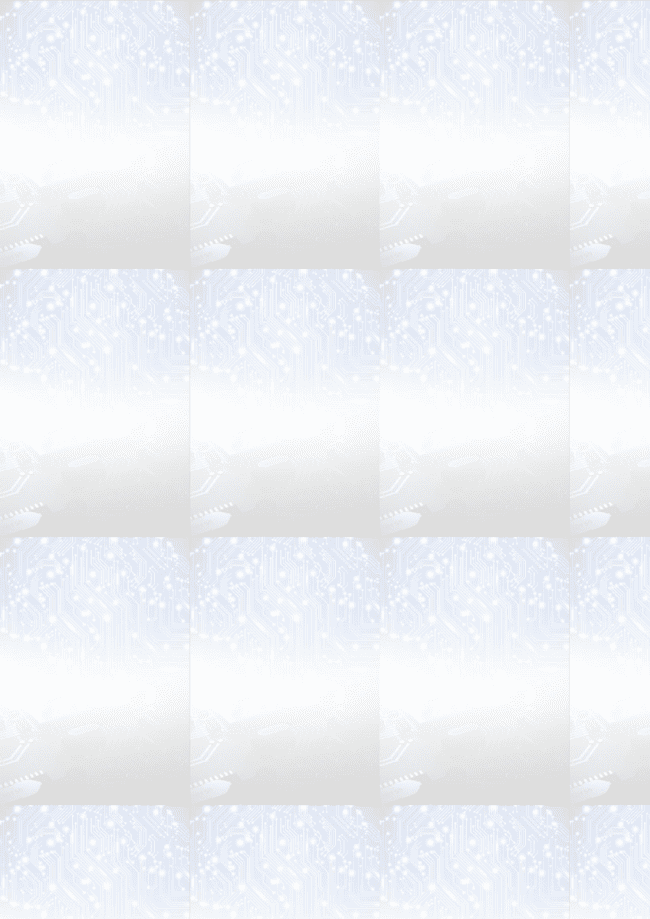 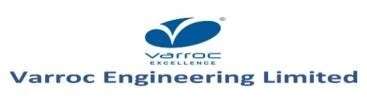 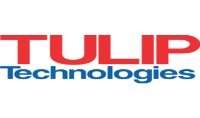 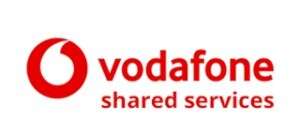 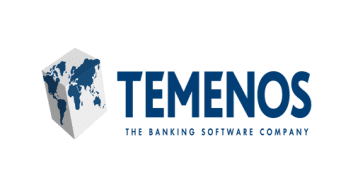 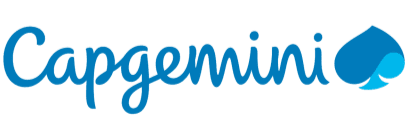 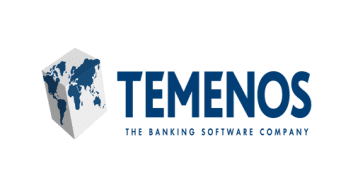 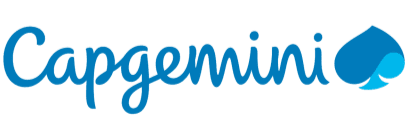 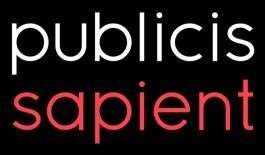 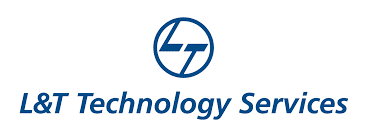 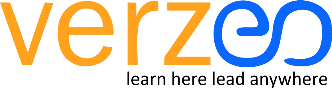 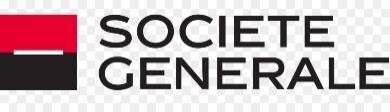 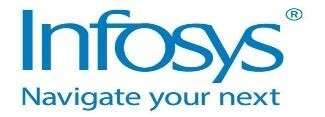 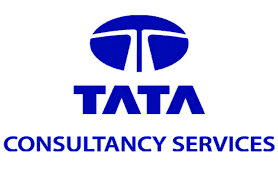 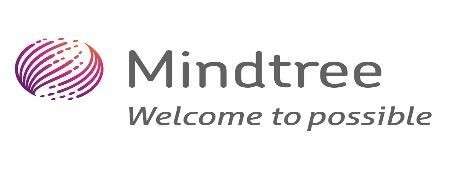 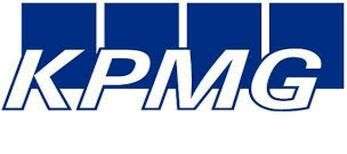 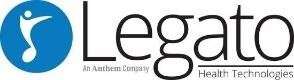 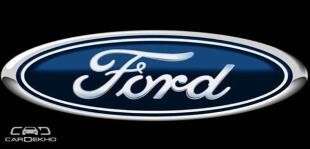 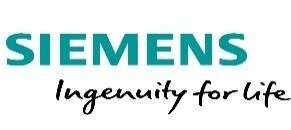 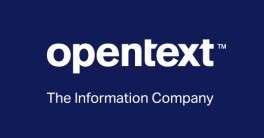 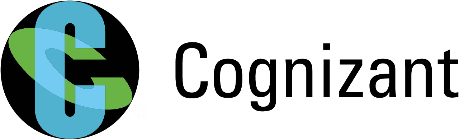 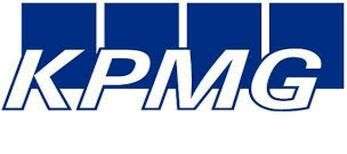 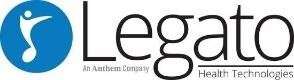 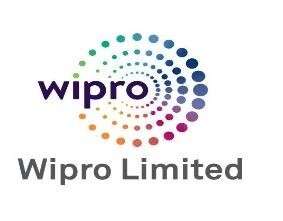 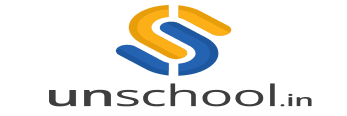 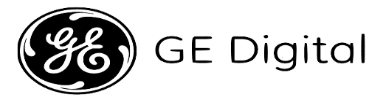 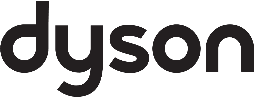 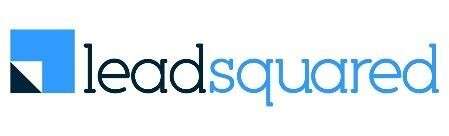 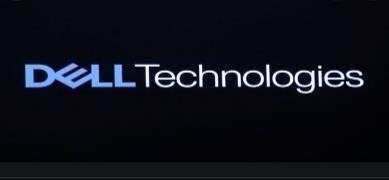 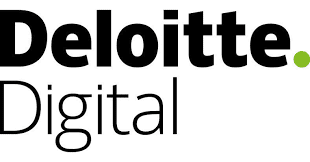 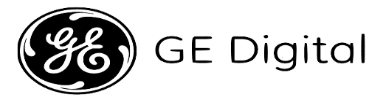 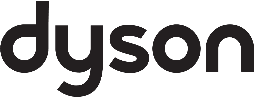  Co-curricular Activities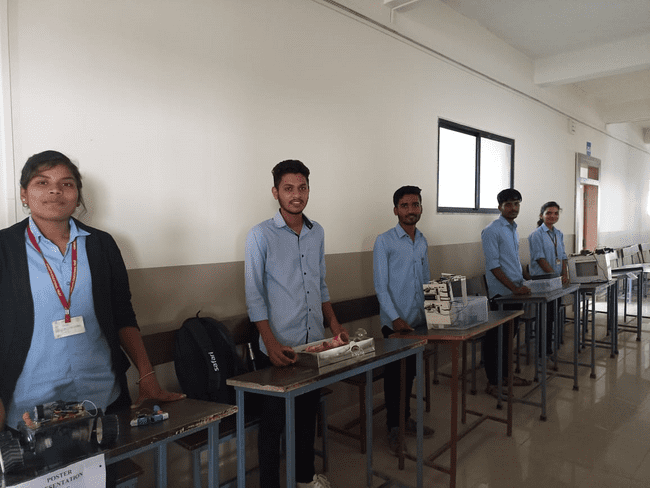 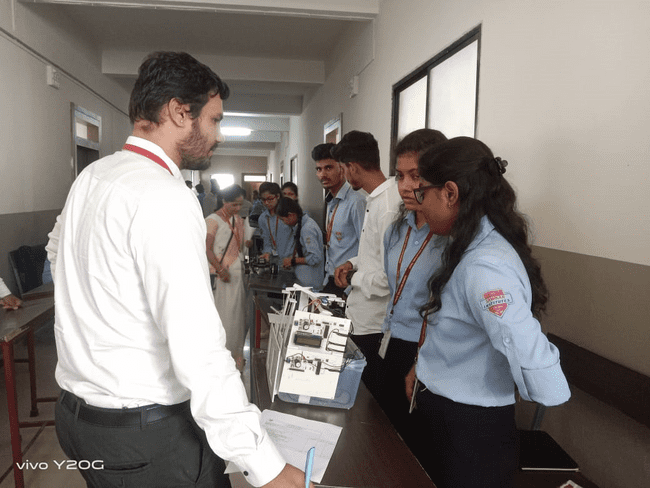 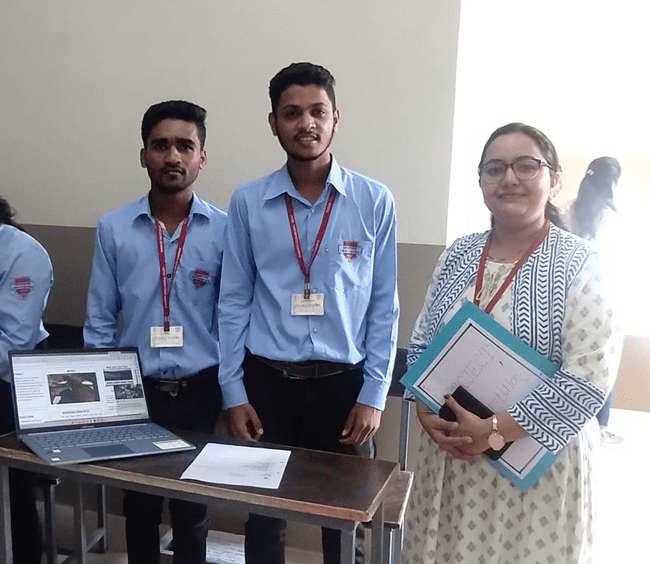                                Project competition on Independence DayCo-curricular Activities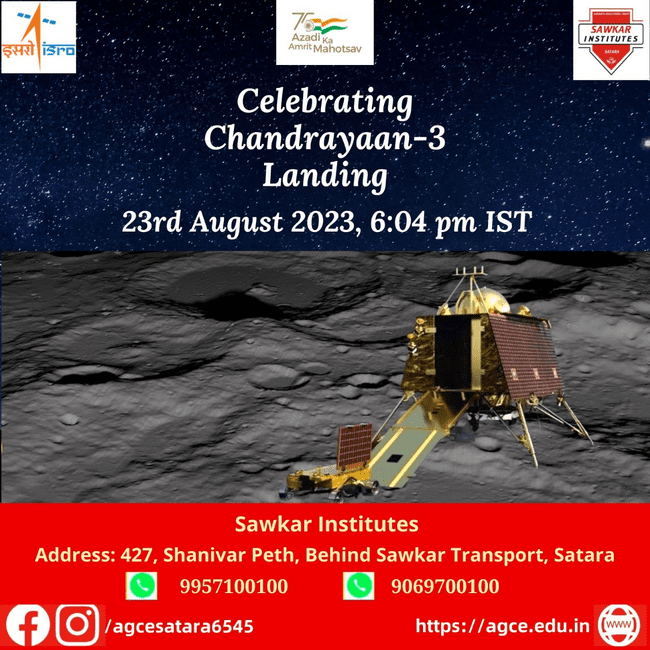 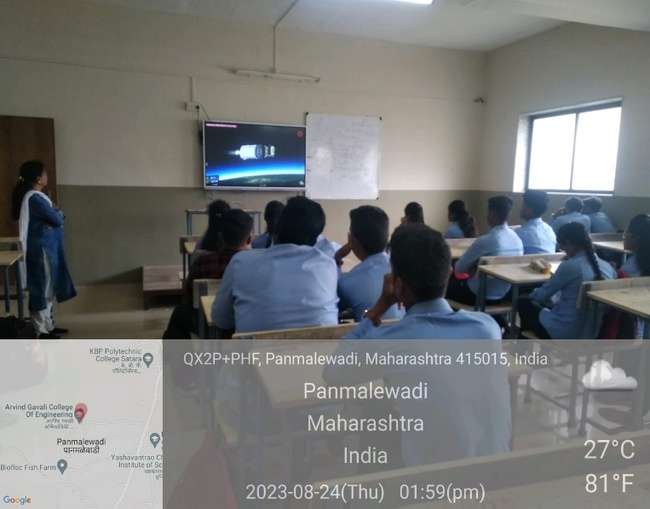 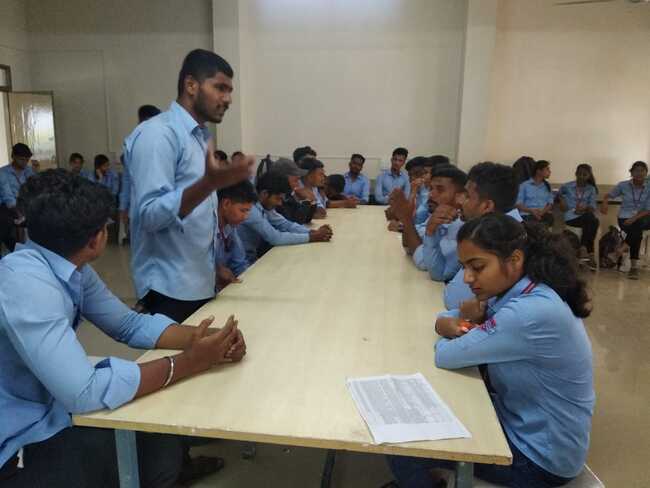    Chandrayaan -3 Launching and Landing                             Debate Competition Demonstration for StudentsExtra-curricular events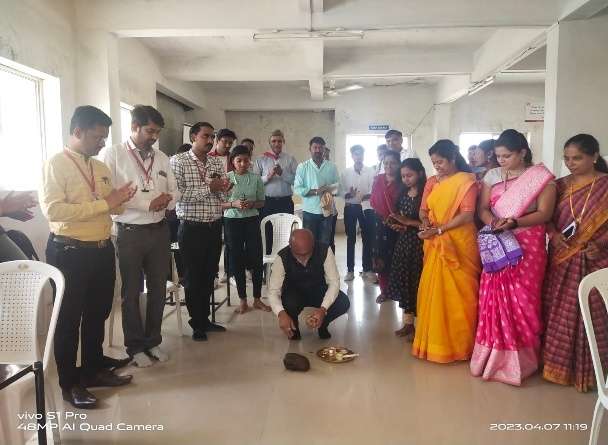 Inoguration by Principal Mr. Pharande Ceremony of  extra curricular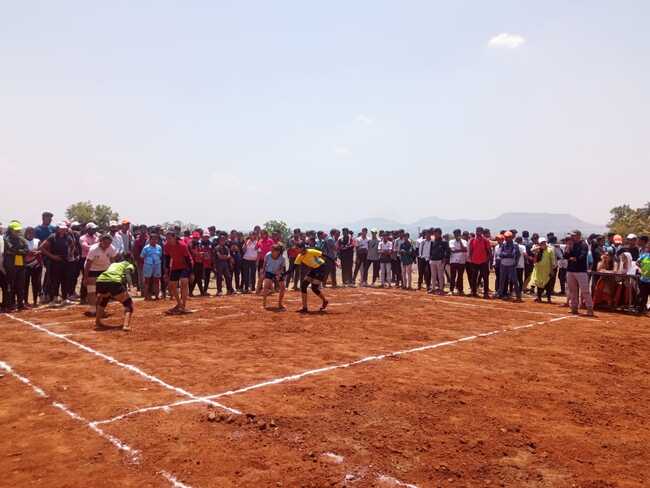 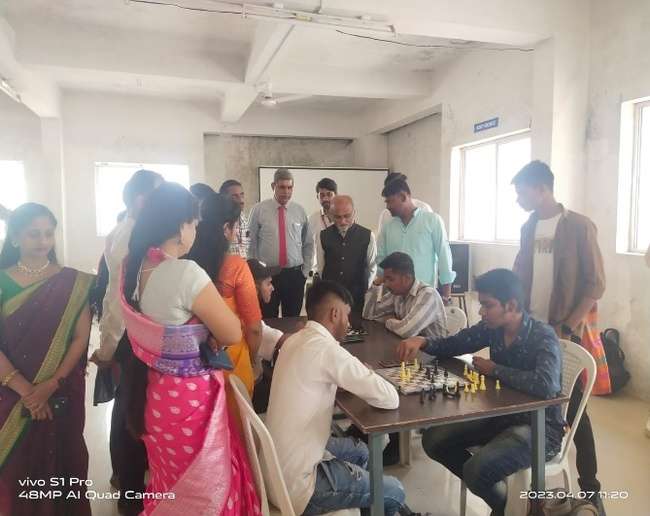 	                Kabbaddi		ChessFaculty Development Program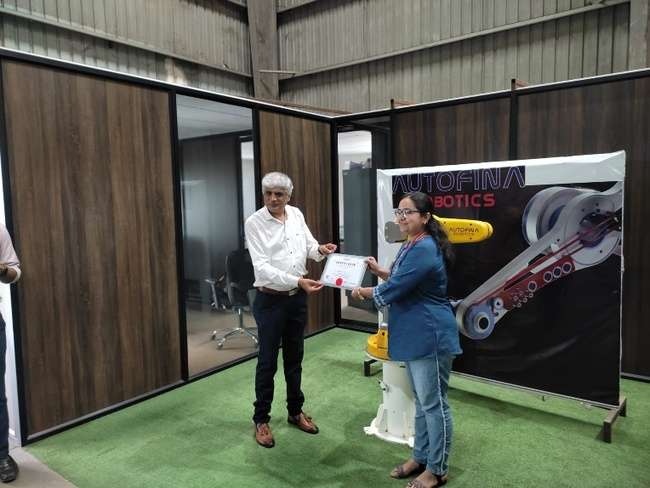 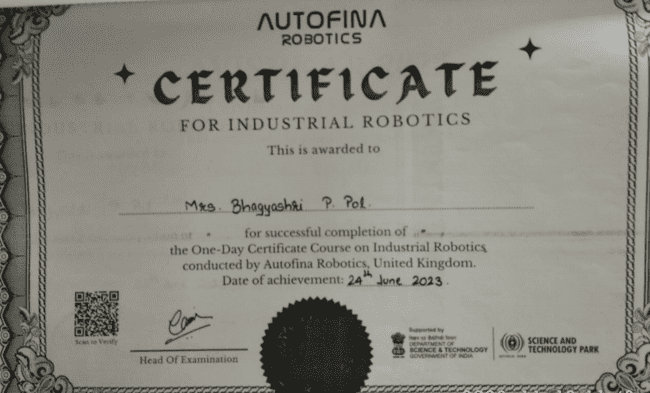 Issuance of Certificate to Asst. Prof. Mrs. Pol B. P. by Mr. Parekh Director of Autofina Robotics, Talegaon PuneParent Meet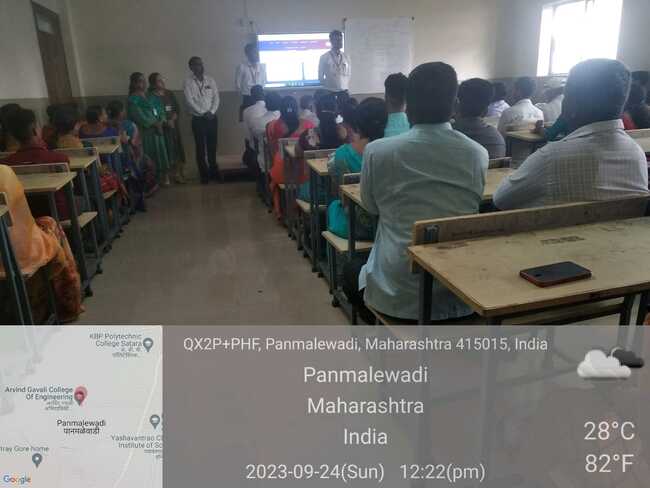 Interaction with Parents by E&TC faculty  Extra-curricular events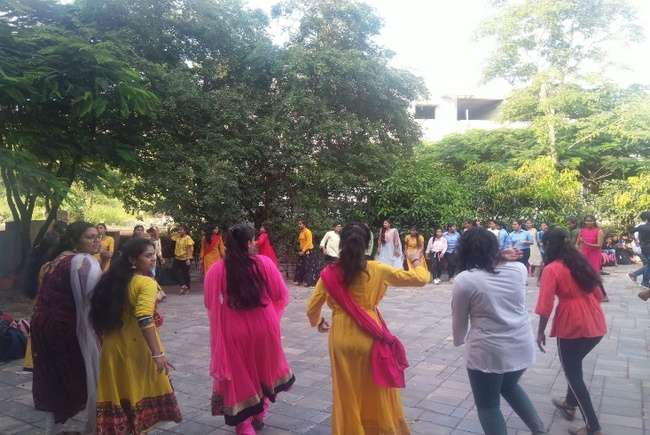 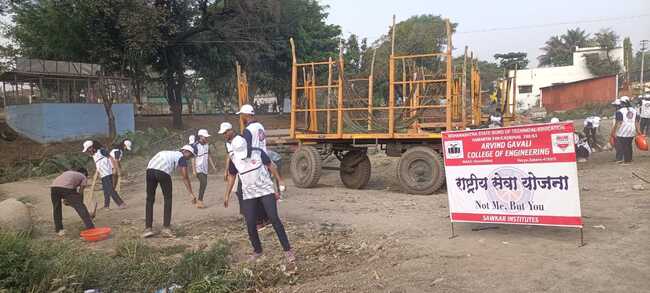 	Celebration of Days                                                       NSS Activity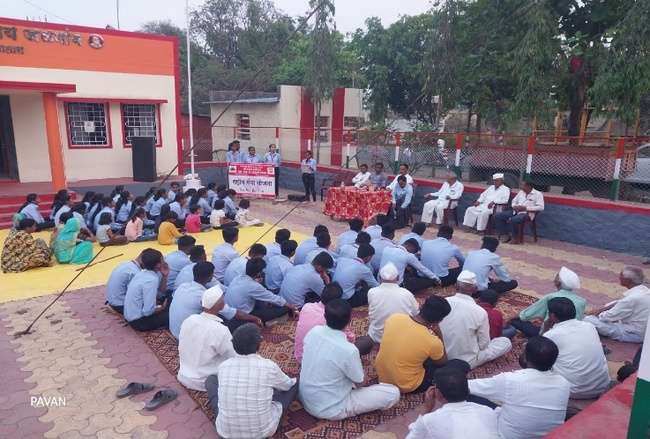 Janjagruti Program Conducted under NSS camp.Publications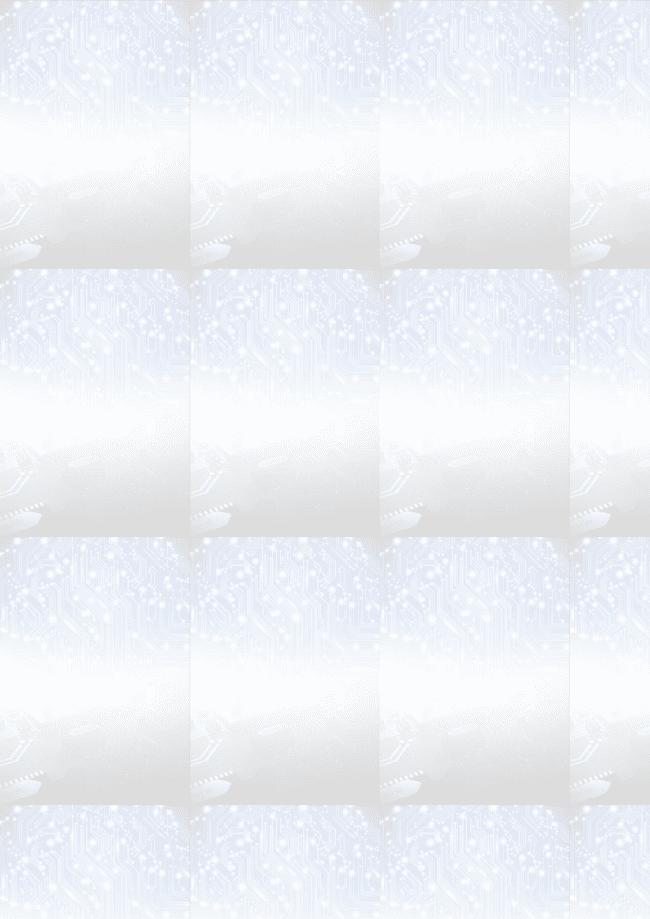 SCI-Indexed PUBLICATIONS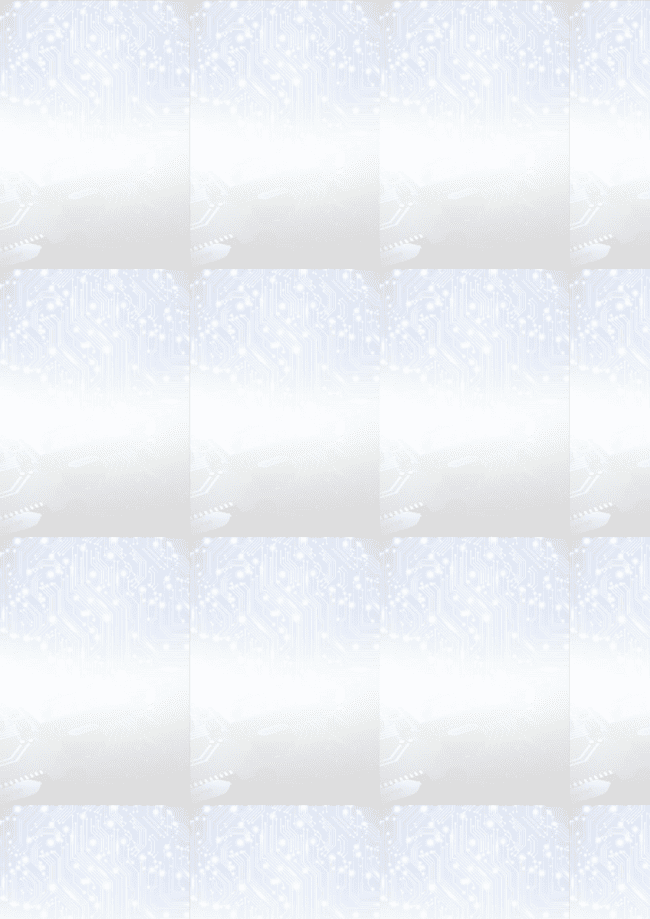 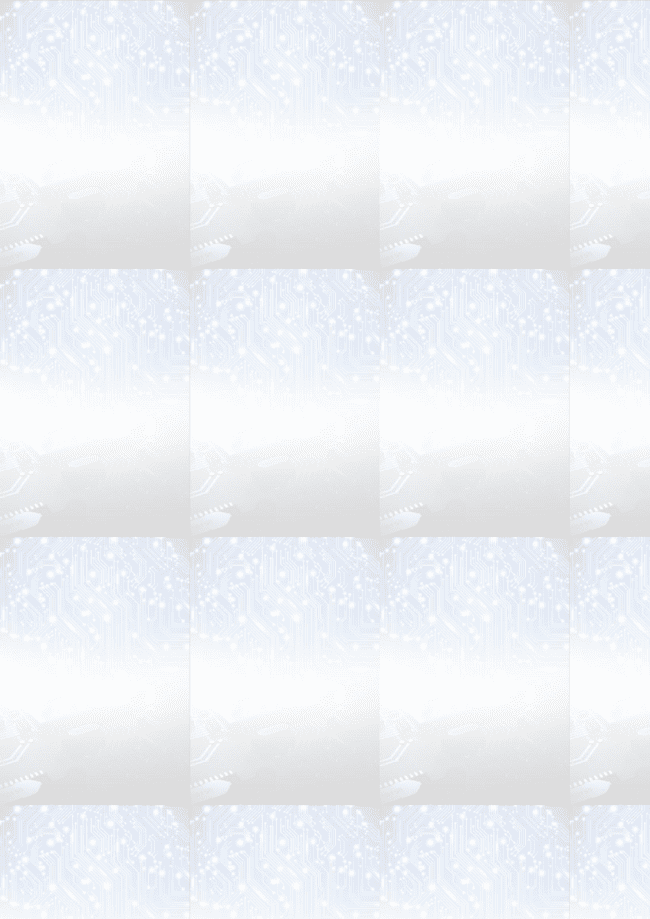 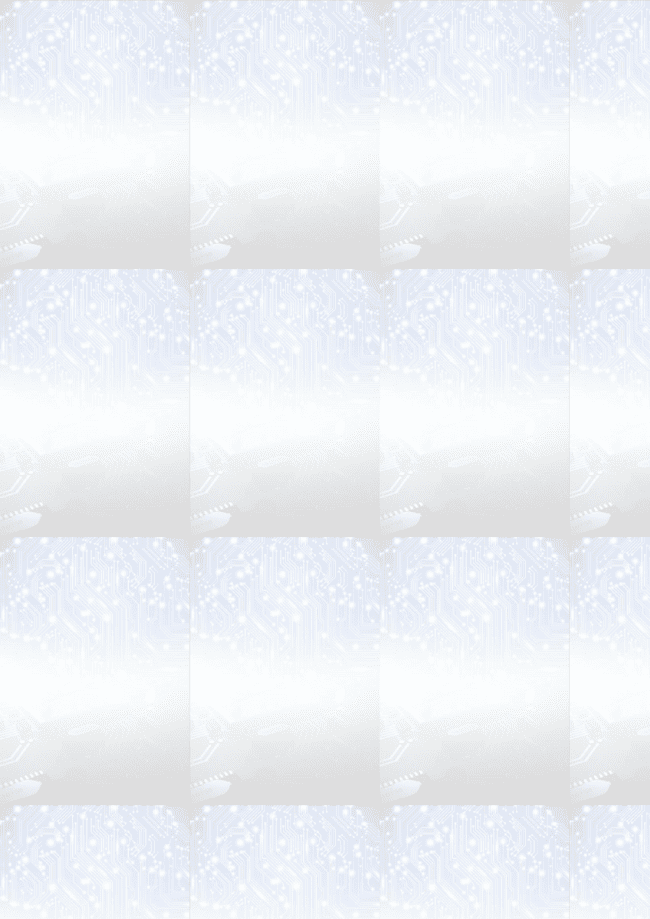 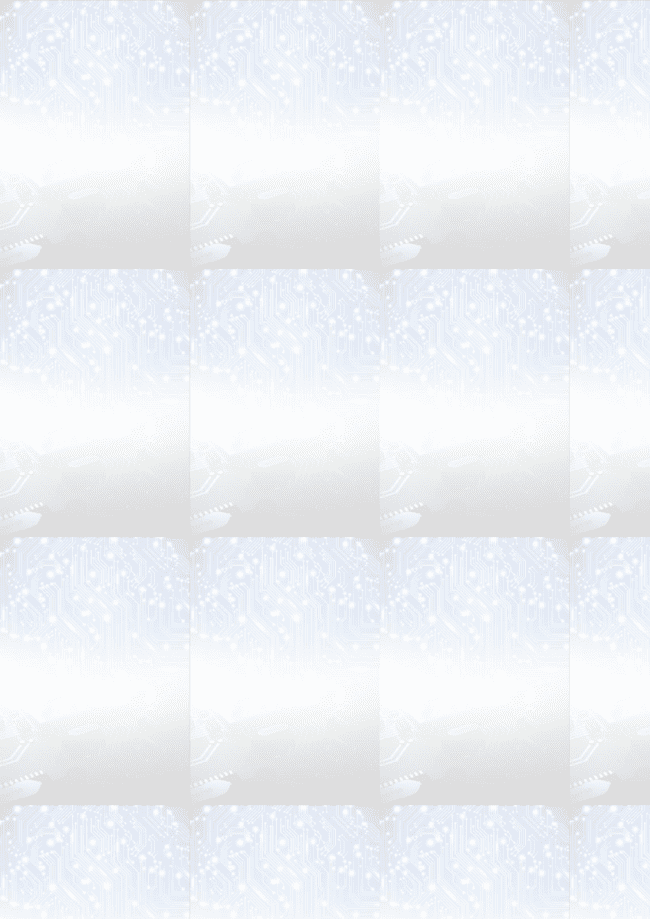 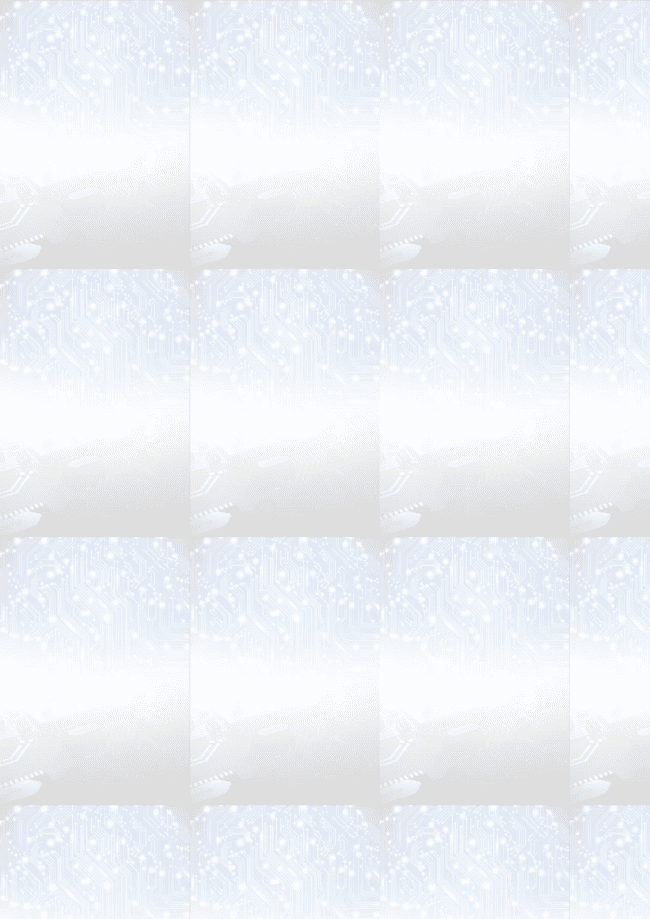 Company NameProfile DetailPackage DetailKPIT Technologies Ltd., PuneSoftware EngineerRs. 9.450 Lakhs p.aInfosysDeveloperRs. 4 Lakhs p.aAccentureProcess EngineerRs. 5.6Lakhs p.a.TCSSystem EngineerRs. 3.5 Lakhs p.aTATA Communication Transformation Services Ltd. PuneAssociate EngineerRs. 2.8 Lakhs p.aTeam LeasNetwork Design Optimization EngineerRs. 3.2 Lakhs p.aPHILIPSTrainee EngineerRs. 3.8 Lakhs p.a